Teaching AssistantsTeaching Staff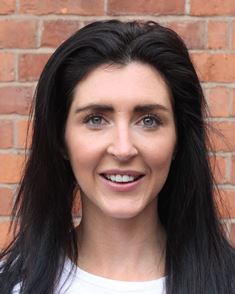 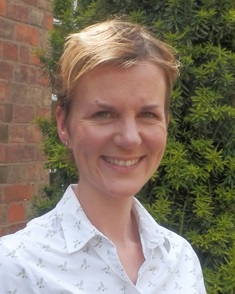 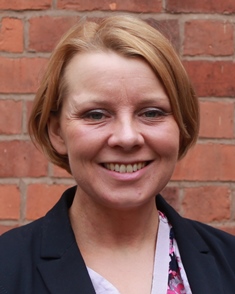 Kat Berns  KABMariana Hunton  MFHJulia Landon  JCLTeacher of PE and GamesTeacher of Spanish and FrenchTeacher of History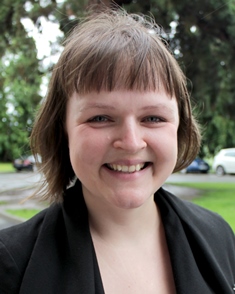 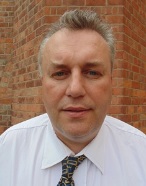 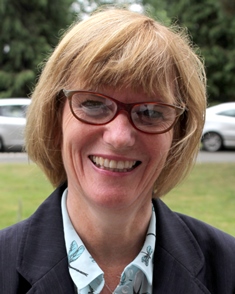 Kate Limb  KHLJohn McNamara  JFMMarion Mitchell  MKMTeacher of HistoryTeacher of EconomicsTeacher of Business and Economics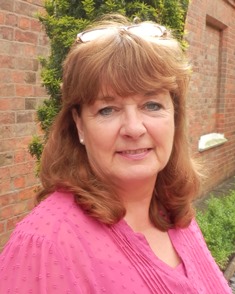 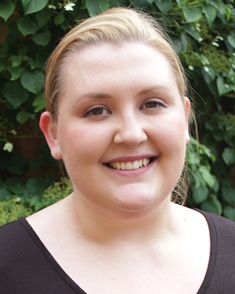 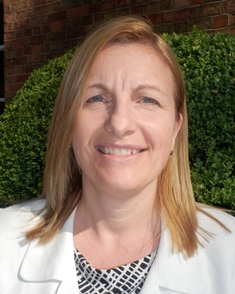 Anne O’Hanlon  AOHAlex Philpot  ARPJan Ryalls  JMRTeacher of Food TechnologyTeacher of Religious Studies	Teacher of Computer Science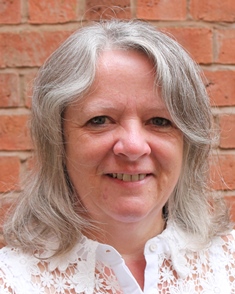 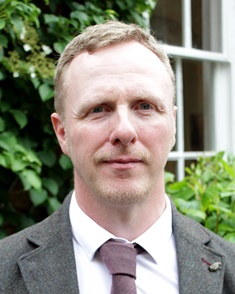 Sarah Sephton  SLS	Steve White  SAWHead of PhysicsTeacher of Chemistry and Science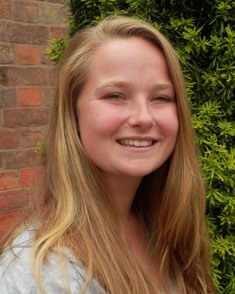 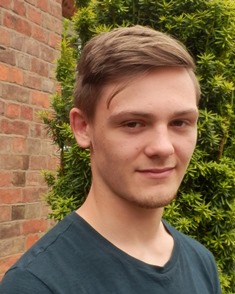 Emma Nobes  ELNTaylor Vaughan  TBVTeaching AssistantTeaching Assistant